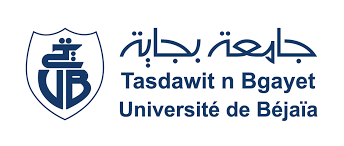 Université  Abderahmane Mira- Bejaïa                Année universitaire 2022/2023L’enseignant : CHAABNA Salah          Module : Didactique du F.L.E – M2- SL (G.01, 02, 03,04)                                                Brème de correction-Organisation de la production ……………………. (02 pts)- Planification de la production …………………….. (02pts) - Respect du thème et pertinence des idées ………….. (03 pts) -  Utilisation de la langue de façon appropriée …………… (04 pts) - Utilisation adéquate des signes de ponctuation …………….. (03 pts) -phrases bien construites sur le plan sémantique et syntaxique …. (04 pts)- lisibilité, propreté et soins du travail …………………….. (02 pts)  N.B : Les étudiants ayant commis plus de cinq fautes d’orthographe sont sévèrement sanctionnés. (˗ 04 points) 